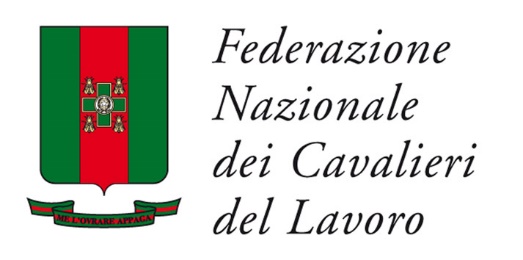 FORUM CIVILTA’ DEL LAVORO“LO STATO DELL’ARTE. I NUOVI SCENARI DEL TURISMO CULTURALE”Roma, 19 giugno 2017Sala ConsiglioFederazione Nazionale Cavalieri del Lavoro(Via Barberini 36 – Roma)Ore 10.00Introduzione e presentazione della ricerca “Cultura e Turismo, tanti flussi ma poco valore”Giuseppe RomaSegretario Generale Associazione per le città italiane RUR Rete Urbana delle RappresentanzeOre 10.30InterventiBernabò BoccaPresidente FederalberghiCostanzo Jannotti PecciPresidente FedertermeFrancesco PalumboDirettore Generale Turismo MIBACTFrancesco Sirano 					Direttore del Parco Archeologico di Ercolano
I lavori saranno coordinati da Paolo Mazzanti, Direttore Responsabile AskanewsOre 11.30Termine dei lavori(Seguirà al termine un cocktail di saluto)